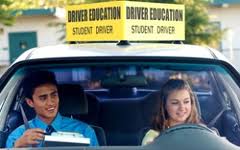 The First Steps ProgramThe first steps program is designed for nervous students, students who lack confidence and basic driving skills. It is also useful for parents who lack the time or nerves to work with beginning students. The program consist of the basics:Starting proceduresProper hand & foot movementsRight away rulesSpeed & directional controlLateral movementsControlled turnsBackingSecuring the vehicleThis is an introductory program consisting of five 45 minute lessons (private/semi private). Current cost is $220.00. These lessons cannot be applied to VA state approved program.  No other discounts apply. Availability and pick up area may be limited.  